Государственное образовательное автономное учреждениеначального профессионального образования Амурской области«Профессиональный коммунально-строительный лицей»ВСЕРОССИЙСКИЙ ОТКРЫТЫЙ УРОК по предмету«ОСНОВЫ БЕЗОПАСНОСТИ ЖИЗНЕДЕЯТЕЛЬНОСТИ»ТЕМА: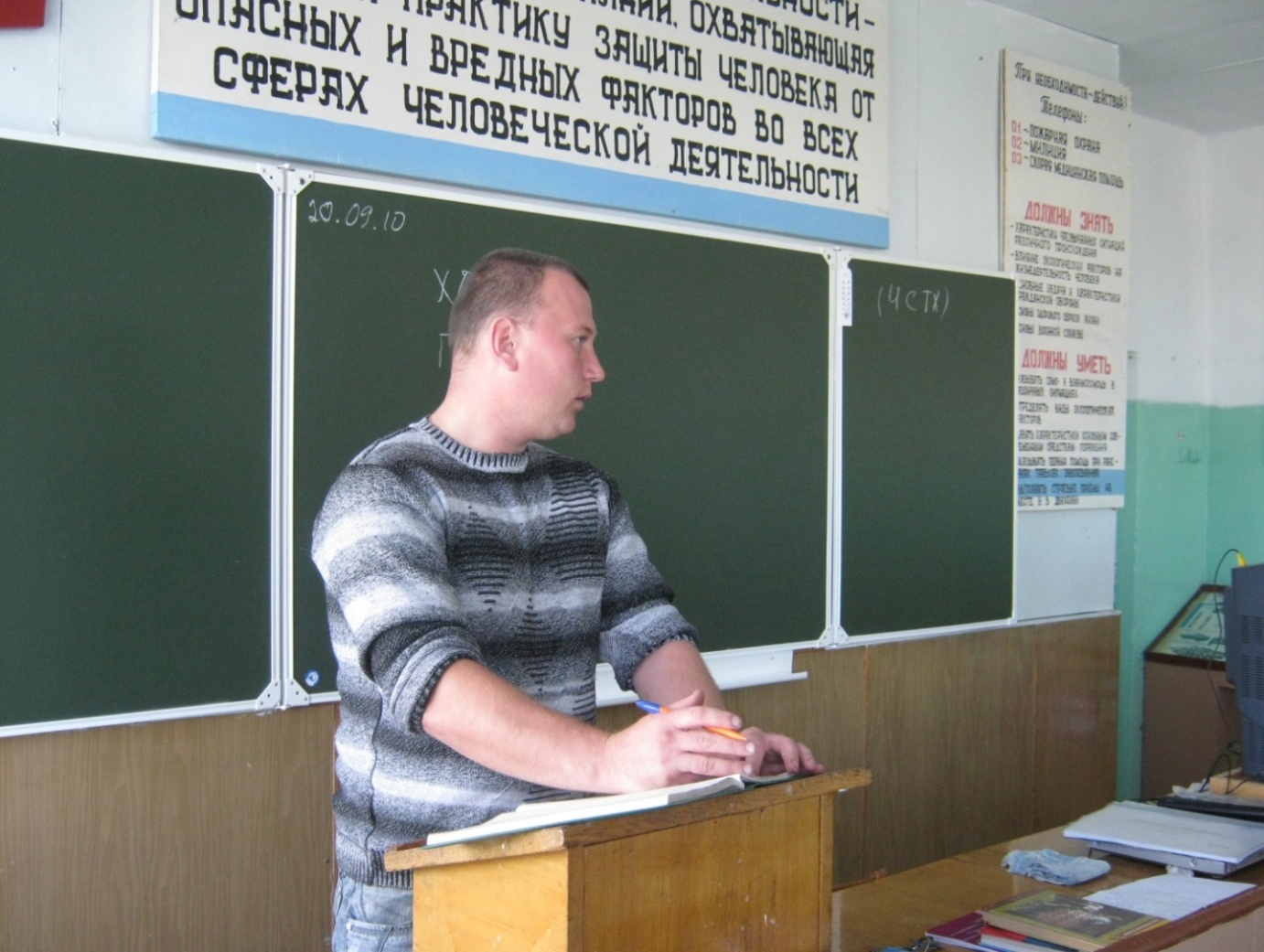 Подготовил и провелпреподаватель-организаторОБЖ  М.Б.Барановг.Белогорск2012 – 2013 учебный годРАЗДЕЛ:  Основы медицинских знанийТема урока: Кровотечения. Первая медицинская помощь при кровотечениях Цели:Ознакомить учащихся с видами кровотечений и правилами оказания первой помощи при них;Развивать внимание, речь, мышление;Воспитывать интерес к особенностям оказания первой помощи при кровотечениях.Тип урока: Комбинированный (по изучение новых знаний).Методы и приёмы: беседа, рассказ, метод анализа и сравнения, метод   индукции и дедукции, тестирование, наглядный.Оборудование:  Персональный компьютер, мультимедийный проектор, жгут медицинский, раздаточный материал.   Вопросы урока:Виды кровотечений;Оказания первой помощи при кровотечениях.ХОД УРОКА:Слайд № 1.Организационный момент. Постановка целей и задач урока. Обеспечение благоприятного для работы климата на уроке и психологическая подготовка  учащихся к общению и предстоящему занятию.Сообщение новых знаний:Постановка проблемного вопроса:Какие травмы встречаются чаще всего и по каким признакам вы можете определить вид травмы?   Слайд № 2. Во многих случаях при ранении мягких тканей достаточно наложить повязку и не беспокоить рану. Но встречаются случаи, когда требуется более квалифицированная помощь. Для этого нужно знать, как распознавать и как обрабатывать наиболее часто встречающиеся травмы – кровотечения и раны. Слайд № 3. Какие функции выполняет кровь?Кровь выполняет три основные функции:Подача кислорода и питательных веществ к тканям организма и вывод продуктов жизнедеятельности; Защита организма от заболеваний путём выработки антител и защита от инфекции;Поддержание постоянной температуры тела за счёт циркуляции крови по всему организму.Слайд № 4, 5Кровотечение вызывает несколько реакций в организме. Мозг, сердце и почки стараются моментально компенсировать кровопотерю, чтобы поддержать приток насыщенной кислородом крови к жизненно важным органам. Кровь в области раны начинает свёртываться. Организм также начинает вырабатывать больше красных кровяных телец (эритроцитов), что помогает увеличить подачу кислорода к клеткам.Слайд № 6. Мягкие ткани Включают в себя кожные слои, жировую ткань и мышцы, которые предохраняю лежащие глубже отделы. Дерма содержит нервы, потовые и жировые железы и кровеносные сосуды. Большинство повреждений мягких тканей являются болезненными и зачастую приводят к кровотечениям. При сильном внешнем воздействии возможно повреждение всех слоёв мягких тканей.Слайд № 7. Виды КРОВОТЕЧЕНИЯ:1.  Внешнее кровотечение - острый предмет, например нож, прокалывает кожу и повреждает другие органы.2. Внутреннее кровотечение (паренхиматозное) – орган или часть тела получает удар, при ударе ногой о стол; сильный удар о тупой предмет, например, падение с большой высоты.Слайд № 8. Внешнее кровотечение – наружное кровотечениеВызывает повреждение сосудов с выходом крови на поверхность кожи. Незначительные кровотечения останавливаются сами примерно через 10 минут по мере свёртывания крови. Но при повреждении крупных сосудов кровь вытекает слишком быстро, не успевая свёртываться, кровотечение может представлять угрозу для жизни, особенно детей и младенцев.Слайд № 9. Признаки и симптомы артериального кровотечения Слабость;Быстрое и сильное кровотечение;Сильная боль в повреждённой части тела;Ярко красный цвет крови;Кровь обычно бьёт из раны фонтаном.Слайд № 10. Первая помощь при наружном кровотечении Первая помощь направлена на остановку кровотечения и защиту раны от заражения.Слайд № 11, 12.Точки пальцевого прижатия артерий. Пальцевое прижатие артерий.Метод пальцевого прижатия артерий является ещё одним способом остановки артериального кровотечения. Он применяется в сочетании с прямым давлением на рану. Этот способ предусматривает, что человек, оказывающий первую помощь, своей рукой сдавливает артерию выше места повреждения. Существует много точек прижатия артерий, но следует помнить две основные: плечевая и бедренная. Эта манипуляция должна проводиться по крайней мере 10 минут. Её основной недостаток в том, что человек, оказывающий помощь, не в состоянии в это время осуществлять другие действия.Слайд № 13. Наложение жгута является эффективным способом полной остановки артериального кровотечения при неконтролируемом кровотечении в конечностях. Хороший пример наложения жгута – при открытом переломе конечности, так как практически всегда наложение тугой повязки и пальцевое прижатие артерий является достаточным для остановки сильного кровотечения. Человек, оказывающий первую помощь должен знать, что наложение на повреждённую конечность прекращает поступление крови к отделам, расположенным ниже жгута, что может привести к повреждению нервов, кровеносных сосудов и, в конечном итоге, потере конечности.Слайд № 14.    Правила наложения жгута:Жгут должен быть наложен выше повреждения на расстоянии примерно 5 см Поместите салфетку или чистую ткань между повреждённой конечностью и жгутомВ качестве жгута можно использовать широкую полоску материи. Не используйте верёвку или бечёвку, так как они могут повредить расположенные ниже тканиЗавяжите жгут, поместите сверху какой-либо предмет (ручку, ножницы, кусочек дерева), закрепите его ещё одним узлом и начинайте закручивать, пока кровотечение не прекратитсяОслабляйте жгут через 30 мин.; запомните время, когда он был наложен; не закрывайте жгут одеждой или одеялом (летом 2 часа, зимой 3 часа)Слайд № 15.   Наложение закруткиЕе можно изготовить из подручных материалов (платков, кусков материи, марли и т.д.). Обматываем конечность, прочно завязываем концы, вставляем между кольцами кусок прочной палки, вращаем по окружности, сдавливаем сегмент конечности и кровеносные сосуды (артерии) до прекращения кровотечения из раны. Палку фиксируем дополнительным бинтом. В Дальнейшем действия аналогичны действиям при наложении жгута. Слайд № 16.    Венозное кровотечениеКровь ровно вытекает из раны, не бьёт фонтаном;Кровь тёмно красного или бордового цвета.  Слайд № 17.    ПМП – первая медицинская помощьНаложите на рану стерильную тампон-повязку или чистую тканьПопросите пострадавшего плотно прижать ткань к ране своей рукой. Если это невозможно, то сделайте самиНе теряйте времени, стараясь промыть рануСлайд № 18, 19, 20.  Наложение  давящей повязкиПолностью забинтуйте повреждённое место, накладывая бинт спирально;Завяжите или закрепите бинт пластырем или булавкой;Если кровь просачивается через бинт, наложите дополнительные салфетки и замотайте их бинтом поверх старой повязки. Не снимайте салфетки, уже пропитанные кровью.При наложении повязки на руку или ногу оставляйте пальцы открытыми, за исключением случаев, если их бинтование необходимо. По пальцам вы можете определить, не туго ли наложена повязка. Помните, что при неправильном использовании эластичные бинты могут блокировать приток крови к конечности.Поврежденная часть должна по возможности находиться выше уровня сердца.Положить пострадавшего на спину.Слайд № 21. Незначительное Кровотечение -  капиллярноеПри капиллярном кровотечении кровь как бы сочится из ранки;Кровь вытекает под низким давлением;Кровь из капилляров обычно не такая яркая, как артериальная;Свёртывание крови происходит быстро.Слайд № 22.   ПМП – первая медицинская помощьПромойте рану раствором антисептика или водой с мылом;Для очистки загрязненных ран используйте чистую салфетку или стерильный тампон: всегда начинайте с середины раны, двигаясь к краям. Меняйте салфетку при каждом последующем действии;Наложите небольшую повязку;Помощь врача нужна только в том случае, если есть риск инфицирования раны;Не используйте спирт для промывания раны.Слайд № 23.  Внутреннее кровотечениеВнутреннее кровотечение выявить гораздо труднее, чем наружное, так как признаки и симптомы его выражены не так ярко и могут выявиться лишь спустя некоторое время;Посинение кожи (образование синяка в   области травмы);Мягкие ткани болезненны, опухшие или      твёрдые на ощупь;Чувство волнения или беспокойства у пострадавшего;Учащённый слабый пульс, частое дыхание, тошнота или рвота, снижение уровня сознания;Бледная кожа, прохладная или влажная на ощупь;Чувство неутолимой жажды;Кровотечение из естественных отверстий организма (нос, рот и т.д.).Слайд № 24.   ПМП – первая медицинская помощьОказывайте помощь при шоке или при предотвращении его развития;Холодный компресс облегчает боль и снимает припухлость. Прикладывайте холод на 15 минут через каждый час;Немедленно позвоните «03»;Внимательно осмотрите пострадавшего, выясните, нет ли у него серьёзных травм внутренних органов.Слайд № 25.  ШОКШок обычно происходит в результате обширного внутреннего или наружного кровотечения, так как это приводит к уменьшению объема циркулирующей крови, что снижает приток кислорода к жизненно важным органам. Шок является состоянием, угрожающим жизни и может привести к смерти.Слайд № 26.    Признаки и симптомы шокаБледная, холодная и влажная кожа;Слабость, беспокойство, сухость во рту;Слабый учащённый пульс, учащённое дыхание;Спутанное сознание или бессознательное       состояние.    Помните, что для оказания первой помощи пострадавшему не обязательно знать причину, вызывающую шок, или видеть кровотечение Слайд № 27.  ПМП – первая медицинская помощьПоддерживайте нормальную температуру тела, накройте его одеялом;Попросите занять положение лёжа;Поднимите ноги на 30 см выше уровня тела, чтобы улучшить приток крови к жизненно важным органам. Ноги поднимать не следует, если возможна травма головы,   шеи позвоночника, бедра или голени, есть подозрение на инсульт, сердечный     приступ или вы не уверены в состоянии пострадавшего;Попытайтесь устранить причину, вызвавшую шок, например, наружное кровотечение;Успокойте пострадавшего;Не давайте пострадавшему питьё (смачивайте губы пострадавшего водой, если он испытывает жажду).Закрепление материала: ТЕСТДомашнее задание:Повторить изученный материал (конспект)Самостоятельно, разными способами, сделать остановку артериального и венозного кровотечения.Подведение итогов урока.ТЕСТпо предмету «Основы безопасности жизнедеятельности»Профессия: автомеханик, мастер ЖКХКурс: IТема: Кровотечения. Первая медицинская помощь при кровотеченияхЦель:  Повторить и проверить уровень усвоения материала.Время: 5 мин. Задание: выберите правильный ответ из предложенных.1 вариантПреподаватель:                                                                                       М.Б. БарановТЕСТпо предмету «Основы безопасности жизнедеятельности»Профессия: автомеханик, мастер ЖКХКурс: IТема: Кровотечения. Первая медицинская помощь при кровотечениях.Цель:  Повторить и проверить уровень усвоения материала.Время: 5 мин.Задание: выберите правильный ответ из предложенных.2 вариантПреподаватель:                                                                                        М.Б. БарановКарточки-схемы для решения теста№ п/пВопросыОтветы1Кровотечение это-А - отравление АХОВ;Б - дыхательная функция;В - повышенное артериальное давление;Г - истечение кровью из кровеносных сосудов при нарушении целости их стенки; Д - перелом кости.2При ранении сонной артерии необходимо срочно:А - наложить тугую повязку; Б - наложить жгут; В - прижать пальцем артерию ниже раны.3При ранении кровь течёт непрерывной струёй. Это кровотечение  А – паренхиматозное;Б – венозное;В – капиллярное;Г - артериальное.4Артериальное кровотечение возникает при:А- повреждении какой-либо артерии при глубоком ранении;Б- поверхностном ранении;В- неглубоком ранении в случае повреждения любого из сосудов.5На какой срок жгут накладывается летом?А - на час;	Б - на 1ч 30 мин.;В - на 2 часа;Г - на 2 ч 30 мин.;Д - на 3 часа.№ п/пВопросыОтветы1Как остановить обильное венозное кровотечение?А - наложить давящую повязку;Б - наложить жгут;В - обработать рану спиртом и закрыть стерильной салфеткой;Г - продезинфицировать спиртом и обработать йодом;Д - посыпать солью.2Характерные признаки артериального кровотечения:А - кровь тёмного цвета, вытекает ровной струёй;Б - кровь алого цвета, вытекает пульсирующей струёй;В - кровоточит вся поверхность, вытекает в виде небольших капель.3Самым надежным способом остановки кровотечения в случае повреждения крупных артериальных сосудов рук и ног является:А - наложение давящей повязки;Б - пальцевое прижатие;В - максимальное сгибание конечности;Г- наложение жгута.4При открытом переломе конечности с сильным кровотечением  раны необходимо в первую очередь:           А – обработать край раны йодом;Б – провести иммобилизацию конечности;В – промыть рану перекисью водорода;Г – остановить кровотечение.5На какой срок жгут накладывается зимой?А - на час;	Б - на 1ч 30 мин.;В - на 2 часа;Г - на 2 ч 30 мин.;Д - на 3 часа.Фамилия, имя учащегося: ________________________________________№ группы: ____№ варианта: ____Фамилия, имя учащегося: ________________________________________№ группы: ____№ варианта: ____Фамилия, имя учащегося: ________________________________________№ группы: ____№ варианта: ____Фамилия, имя учащегося: ________________________________________№ группы: ____№ варианта: ____Фамилия, имя учащегося: ________________________________________№ группы: ____№ варианта: ____Фамилия, имя учащегося: ________________________________________№ группы: ____№ варианта: ____Фамилия, имя учащегося: ________________________________________№ группы: ____№ варианта: ____№ вопросаВыбранный ответВыбранный ответВыбранный ответВыбранный ответВыбранный ответВыбранный ответ№ вопросаАБВГДоценка12345